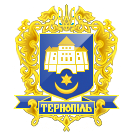 Тернопільська міська радаПОСТІЙНА КОМІСІЯз гуманітарних питаньПротокол засідання комісії №9від 19.08.2020р.Всього членів комісії:	(5) Місько В.В., Нитка О.Б., Турецька Н.І., Шараськіна В.А., Ляхович Р.М.Присутні члени комісії: 	(3) Місько В.В., Ляхович Р.М., Турецька Н.І., Відсутні члени комісії:	(2) Шараськіна В.А., Нитка О.Б..Кворум є. Засідання комісії правочинне. На засідання комісії запрошені:Добрікова С.Є. – начальник управління організаційно-виконавчої роботи,Козелко С.С.– начальник управління культури і мистецтв,Кармазин В.П. – заступник начальника управління культури і мистецтв,Вівчар А.Д. – методист Тернопільського комунального методичного центру науково-освітніх інновацій та моніторингу;Сум І.М. – заступник начальника – начальник відділу дошкільної, середньої та позашкільної освіти;Білінська Х.В. – начальник управління сім’ї, молодіжної політики та захисту дітей,Круть М.М. – начальник управління розвитку спорту та фізичної культури,Харів Н.Т. – заступник начальника організаційного відділу ради управління організаційно-виконавчої роботиГоловуючий – голова комісії Місько В.В.СЛУХАЛИ:	Про затвердження порядку денного, відповідно до листа міського голови  			від  18.08.2020р. №310/01-ІЮВиступив:	Місько В.В., який запропонував доповнити порядок денний наступними питаннями:- Про створення відділу професійного розвитку педагогічних працівників та погодження штатного розпису Тернопільського комунального методичного центру науково-освітніх інновацій та моніторингу,- Про внесення змін в рішення міської ради від 16.12.2016 р. № 7/13/10 «Про Програму збереження культурної спадщини міста Тернополя на 2017-2020 роки»- Про надання в безоплатне використання спортивної споруди комунального закладу “КДЮСШ з ігрових видів спорту”Результати голосування за затвердження порядку денного в цілому, з врахуванням пропозиції Міська В.В.: За–3, проти-0, утримались - 0. Рішення прийнятоВИРІШИЛИ:  Затвердити порядок денний комісії. Порядок денний засідання:1.  Перше питання порядку денного.СЛУХАЛИ: 		Про зняття з контролю та перенесення термінів виконання рішень 				міської радиДОПОВІДАЛА: 	Добрікова С.Є.ВИРІШИЛИ:		1. Зняти з контролю наступні пункти:1.7.п.2 рішення міської ради від 29.05.2020 року № 7/50/157 «Управлінню соціальної політики при внесенні змін до бюджету переглянути можливість збільшення доплат до пенсій особам, на яких поширюється статус ветеранів ОУН-УПА».1.16.п.3 рішення міської ради від 13.03.2020 року № 7/47/176 «Управлінню культури і мистецтв при підготовці проекту Програми розвитку водосховища «Тернопільський став» на наступні роки передбачити комплекс заходів для якісної очистки русла річки Серет та проінформувати депутата А.Шкулу».			2. Залишити на контролі наступні пункти:1.1.п.2 рішення міської ради від 13.03.2020 року № 7/47/176 «Управлінню культури і мистецтв спільно з управлінням житлово-комунального господарства, благоустрою та екології надати пропозиції щодо місця встановлення меморіальної дошки Роману Шухевичу, фінансовому управлінню - передбачити кошти для фінансування її виготовлення та встановлення, проінформувати депутата І.Костюка».Результати голосування за проект рішення, враховуючи зазначені вище пропозиції: За – 3, проти-0, утримались-0. Рішення прийнято.2.  Друге питання порядку денного.СЛУХАЛИ: 		Про внесення змін в рішення міської ради від 06.12.2019 р. №7/41/29 			«Про затвердження Програми підтримки сім’ї та розвитку 					молодіжної політики Тернопільської міської територіальної громади 			на 2020- 2022 роки»ДОПОВІДАЛА: 	Білінська Х.В.ВИРІШИЛИ:		Погодити проект рішення міської ради «Про внесення змін в рішення 			міської ради від 06.12.2019 р. №7/41/29 «Про затвердження Програми 			підтримки сім’ї та розвитку молодіжної політики Тернопільської 				міської територіальної громади на 2020- 2022 роки».Результати голосування за проект рішення: За – 3, проти-0, утримались-0. Рішення прийнято.3.  Третє питання порядку денного.СЛУХАЛИ:  		Про внесення змін до Положення про централізовану бухгалтерію 				закладів управління культури і мистецтв Тернопільської міської ради ДОПОВІДАЛА: 	Козелко С.С.ВИРІШИЛИ:		Погодити проект рішення міської ради «Про внесення змін до 				Положення про централізовану бухгалтерію закладів управління 				культури і мистецтв Тернопільської міської ради.»Результати голосування за проект рішення: За – 3, проти-0, утримались-0. Рішення прийнято.4.  Четверте  питання порядку денного.СЛУХАЛИ: 		Про призначення іменних стипендій Тернопільської міської ради в 				галузі освіти для обдарованих дітейДОПОВІДАВ: 	Вівчар А.Д.ВИРІШИЛИ:		Погодити проект рішення міської ради «Про призначення іменних 				стипендій Тернопільської міської ради в галузі освіти для 					обдарованих дітей» з додатком, викладеним в наступній редакції:Додаток № 1до рішення міської радивід _______2020 р. №__Перелік стипендіатів, рекомендованих конкурсною комісією Міський голова							С.В.Надал										Додаток № 2до рішення міської радивід _______2020 р. №__Номінація «Кращий учень закладу освіти»/ «Кращий студент закладу освіти»Міський голова							С.В.НадалРезультати голосування за проект рішення: За – 3, проти-0, утримались-0. Рішення прийнято.5. П’яте  питання порядку денного.СЛУХАЛИ: 		Про призначення одноразових премій Тернопільської міської ради 				для науковців закладів освіти та наукових установ ДОПОВІДАЛА: 	Сум І.М.ВИРІШИЛИ:		Погодити проект рішення міської ради «Про призначення 					одноразових премій Тернопільської міської ради для науковців 				закладів освіти та наукових установ» з додатком, викладеним в 				наступній редакції:Список претендентів на нагородження одноразовими преміями  Тернопільської міської ради для науковців  закладів освіти та наукових установ міста ТернополяВідомі вчені і знані фахівціМолоді учені і дослідникиРезультати голосування за проект рішення: За – 3, проти-0, утримались-0. Рішення прийнято.6. Шосте  питання порядку денного.СЛУХАЛИ: 		Про внесення змін в Положення про Централізовану бухгалтерію 				дошкільних навчальних закладів комунальної власності управління 				освіти і науки Тернопільської міської радиДОПОВІДАВ: 	Вівчар А.Д.ВИРІШИЛИ:		Погодити проект рішення міської ради «Про внесення змін в 					Положення про Централізовану бухгалтерію дошкільних навчальних 			закладів комунальної власності управління освіти і науки 					Тернопільської міської ради»Результати голосування за проект рішення: За – 3, проти-0, утримались-0. Рішення прийнято.7. Сьоме питання порядку денного.СЛУХАЛИ: 	Про погодження створення відділу професійного розвитку педагогічних працівників та затвердження статуту Тернопільського комунального методичного центру науково-освітніх інновацій та моніторингу в новій редакціїДОПОВІДАВ:	Вівчар А.Д.ВИРІШИЛИ:	Погодити проект рішення міської ради «Про погодження створення відділу професійного розвитку педагогічних працівників та затвердження статуту Тернопільського комунального 	методичного центру науково-освітніх інновацій та моніторингу в новій редакції»Результати голосування за проект рішення: За – 3, проти-0, утримались-0. Рішення прийнято.8. Восьме питання порядку денного.СЛУХАЛИ: 		Про внесення змін в рішення міської ради від 16.12.2016 р. № 7/13/10 			«Про Програму збереження культурної спадщини міста Тернополя на 			2017-2020 роки»ДОПОВІДАЛА: 	Козелко С.С.ВИРІШИЛИ:		Погодити проект рішення міської ради «Про внесення змін в рішення 			міської ради від 16.12.2016 р. № 7/13/10 	«Про Програму збереження 			культурної спадщини міста Тернополя на 2017-2020 роки»Результати голосування за проект рішення: За – 3, проти-0, утримались-0. Рішення прийнято.9. дев’яте питання порядку денного.СЛУХАЛИ: 		Про надання в безоплатне використання спортивної споруди 				комунального закладу “КДЮСШ з ігрових видів спорту”ДОПОВІДАВ: 	Круть М.М.ВИРІШИЛИ:		Погодити проект рішення міської ради «Про надання в 				безоплатне використання спортивної споруди комунального 				закладу “КДЮСШ з ігрових видів спорту”Результати голосування за проект рішення: За – 3, проти-0, утримались-0. Рішення прийнято.	Голова комісії						В.В.МіськоПро зняття з контролю та перенесення термінів виконання рішень міської радиПро внесення змін в рішення міської ради від 06.12.2019 р. №7/41/29 «Про затвердження Програми підтримки сім’ї та розвитку молодіжної політики Тернопільської міської територіальної громади на 2020- 2022 роки»Про внесення змін до Положення про централізовану бухгалтерію закладів управління культури і мистецтв Тернопільської міської радиПро призначення іменних стипендій Тернопільської міської ради в галузі освіти для обдарованих дітейПро призначення одноразових премій Тернопільської міської ради для науковців закладів освіти та наукових установПро внесення змін в Положення про Централізовану бухгалтерію дошкільних навчальних закладів комунальної власності управління освіти і науки Тернопільської міської радиПро створення відділу професійного розвитку педагогічних працівниківта погодження штатного розпису Тернопільського комунального методичного центру науково-освітніх інновацій та моніторингуПро внесення змін в рішення міської ради від 16.12.2016 р. № 7/13/10 «Про Програму збереження культурної спадщини міста Тернополя на 2017-2020 роки»Про надання в безоплатне використання спортивної споруди комунального закладу “КДЮСШ з ігрових видів спорту”№п/пНавчальнийзакладПрізвище ім’яучня/ учениціДосягненняза 2019-2020 н.р.Пропозиціїкомісії(номінації:І, ІІ, ІІІ)У галузі історії та краєзнавства – стипендія Ігоря ГеретиУ галузі історії та краєзнавства – стипендія Ігоря ГеретиУ галузі історії та краєзнавства – стипендія Ігоря ГеретиУ галузі історії та краєзнавства – стипендія Ігоря ГеретиУ галузі історії та краєзнавства – стипендія Ігоря ГеретиТернопільська загальноосвітня школа І-ІІІ ступенів № 19Карасьова ЮліяВалеріївнаІ місце в ІІ та ІІІ етапах Всеукраїнських учнівських олімпіад з історіїТНВК «Школа-ліцей № 6 ім. Н. Яремчука»Романів Арсен РостиславовичГрамота управління освіти і науки Тернопільської міської ради за ІІ місце у ІІ етапі Всеукраїнської учнівської олімпіади з історії (наказ від 14.01.2020р. № 19).Диплом ІІІ ступеня управління освіти і науки Тернопільської міської ради за перемогу у ІІІ етапі Всеукраїнської учнівської олімпіади з історії (наказ від 26.02.2020р.№ 278 № 48-од).Тернопільська загальноосвітня школа І-ІІІ ступенів №25Литвин Ольвія Соломія БогданівнаГрамота управління освіти і науки Тернопільської міської ради за II місце у II етапі XIX Всеукраїнського  конкурсу учнівської творчості, що проходить під гаслом - «Об’єднаймося ж брати мої» у номінації «Історія України і державотворення»..Грамота управління освіти і науки Тернопільської міської ради               за II  місце у II етапі               Всеукраїнської учнівської олімпіади з екології.Грамота регіонального офісу водних ресурсів у Тернопільській області за I місце у конкурсі творчих робіт «Вода – це життя», номінація «Фото».Диплом за II місце на Міжнародному фестивалі «Несебьр – острів на изкуствата» (раздел «Хореография – характерни танци»).Диплом лауреата I премії у номінації театральний жанр у VI Всеук-раїнському фестивалі – конкурсі учнівської та студентської творчості «Змагаймося за нове життя», номінація «Інсценування», 2020. Похвальний лист за високі досягнення у навчанніУ галузі мовознавства (українська мова) – стипендія імені Дмитра БучкаУ галузі мовознавства (українська мова) – стипендія імені Дмитра БучкаУ галузі мовознавства (українська мова) – стипендія імені Дмитра БучкаУ галузі мовознавства (українська мова) – стипендія імені Дмитра БучкаУ галузі мовознавства (українська мова) – стипендія імені Дмитра БучкаТернопільська загальноосвітня школаІ-ІІІ ступенів №16 імені Володимира ЛевицькогоІванюк Ілона РусланівнаІ місце ІІ етапі Х Міжнародного мовно-літературного конкурсу учнівської та студентської молоді ім.Т.Шевченка.Переможець ІІІ етапу Х  Міжнародного мовно-літературного конкурсу учнівської та студентської молоді ім.Т.Шевченка.ІІ місце ІV етапу Х Міжнародного мовно-літературного конкурсу учнівської та студентської молоді ім.Т.Шевченка. Відмінні успіхи у навчанні в ТЗОШ І-ІІІ ступенів № 16 імені Володимира Левицького.ТНВК «Школа-колегіум Патріарха Йосифа Сліпого»Бартіш Олена ВолодимирівнаУ ІІ етапі Всеукраїнських учнівських олімпіад з базових навчальних дисциплін:І місце з української мови і літератури;ІІ місце з фізики.У X Міжнародному мовно-літератрному конкурсі учнівської та студентської молоді ім. Тараса Шевченка:І місце у ІІ етапі;диплом ІІІ ступеня у ІІІ етапі;диплом ІІІ ступеня у ІV етапі.У XХ Міжнародному конкурсі з української мови ім. П.Яцика ІІ місце у ІІ етапі.Диплом ІІІ ступеня регіонального рівня за перемогу в Міжнародній грі зі світової літератури «Sunflower - 2019».Диплом ІІІ ступеня Всеукраїнського рівня за перемогу в ХІ Всеукраїнській українознавчій грі «Соняшник - 2020».Тернопільська Українська гімназія ім. І. ФранкаЛепявко Катерина АндріївнаПереможець ІІІ етапу Всеукраїнської учнівської олімпіади з української мови та літератури (диплом І ступеня), переможець (ІІ місце) ІІІ (обласного) етапу ХХ Міжнародного конкурсу з української мови ім. П.Яцика, переможець ІІ етапу (ІІ місце),  Х Міжнародного мовно-літературного конкурсу учнівської та студентської молоді ім. Т.ШевченкаУ галузі мовознавства (іноземна мова) – стипендія імені Зенона КузеліУ галузі мовознавства (іноземна мова) – стипендія імені Зенона КузеліУ галузі мовознавства (іноземна мова) – стипендія імені Зенона КузеліУ галузі мовознавства (іноземна мова) – стипендія імені Зенона КузеліУ галузі мовознавства (іноземна мова) – стипендія імені Зенона Кузелі1Тернопільська класична гімназія Мудрик Ольга ЯрославівнаПереможець ІІ етапу Всеукраїнських учнівських олімпіад: І місце з німецької мови.Переможець ІІІ етапу Всеукраїнської олімпіади з німецької мови – І місце.Активний учасник Міжнародного проекту «Школи: партнери майбутнього», як переможець німецькомовного конкурсу «Німецька мова стосується театру» (нагороджена поїздкою на музичний фестиваль в Італію (м. Турин), як переможець німецькомовного конкурсу «Чому б я хотіла брати участь в MINT – академії» виборола стипендію та пройшла 2-х тижневі курси німецької мови в м. Берлін.Учасниця німецькомовного воркшопу цифрових технологій в м. Київ «Чим би я хотіла займатись в майбутньому». 2Тернопільська спеціалізована школа І-ІІІ ступенів № 3 з поглибленим вивченням іноземних мовМельничук Марта Олегівна2019 р. – переможець ІІ етапу Всеукраїнської олімпіади з англійської мови (І місце).2020 р. – призер ІІІ етапу Всеукраїнськї олімпіади з англійської мови (ІІ місце).2020 р – переможець ІІІ альтернативної психологічної олімпіади "Терапевт власного "Я"            (І місце)3Тернопільська спеціалізована школа № 7 з поглибленим вивченням іноземних мовМартинович Божена АндріївнаІ місце у ІІ етапі  Всеукраїнської учнівської олімпіади з німецької мови.ІІ місце у ІІІ етапі  Всеукраїнської учнівської олімпіади з німецької мови.У галузі літературознавства і поезії – стипендія імені Володимира ГнатюкаУ галузі літературознавства і поезії – стипендія імені Володимира ГнатюкаУ галузі літературознавства і поезії – стипендія імені Володимира ГнатюкаУ галузі літературознавства і поезії – стипендія імені Володимира ГнатюкаУ галузі літературознавства і поезії – стипендія імені Володимира Гнатюка1Тернопільська Українська гімназія ім. І. ФранкаЖаровська Юлія АндріївнаПереможець VІ Всеукраїнської інтернет-олімпіади «На Урок» з української мови і літератури (диплом І ступеня), Всеукраїнського конкурсу літературної творчості «Стань письменником!» (ІІ місце,  номінація «Проза»), обласного літературного конкурсу «Акорди творчості» (Диплом ІІ ступеня, номінація «Проза», Диплом ІІІ ступеня, номінація «Поезія») та ІІ етапу Всеукраїнського конкурсу дослідницьких робіт для учнів 6-8 класів МАНУ у секції «Літературна творчість» (Диплом І ступеня)2ТЗОШ І-ІІІ ступенів №16 імені Володимира ЛевицькогоЗакордонець Соломія МиколаївнаВідмінні успіхи у навчанні в ТЗОШ І-ІІІ ступенів №16 імені Володимира Левицького.І місце у VІ Всеукраїнському конкурсі «Змагаймось за нове життя» Леся Українка номінація «Декламація».ІІ місце в ІІ етапі ХІХ  Всеукраїнського конкурсу учнівської творчості.ІІІ місце у міському етапі Всеукраїнської учнівської олімпіади з української мови й літератури.3Тернопільська спеціалізована школа І-ІІІ ступенів № 7 з поглибленим вивченням іноземних мовЛебідь Марія ОмелянівнаЗдобула перемогу у VI Всеукраїнському (Хvi Всекримському) фестивалі-конкурсі учнівської та студентської творчості «Змагаймось за нове життя!» номінація «Аудіо-візуальний твір» 2020 р., присвячений Лесі Українці, учасник міського конкурсу з української мови імені Іванни Блажкевич, ІІІ місце в І етапі XIX Всеукраїнського конкурсу учнівської творчості, ІІІ місце у міському фестивалі-конкурсі патріотичної пісні, прози і поезії, творів образотворчого мистецтва «Свята Покрова» під гаслом «Сила нескорених» у номінації «Образотворче мистецтво», ІІІ місце у ІІ етапі  Всеукраїнської учнівської олімпіади з історії, участь у проекті World’s Largest Lesson and supporting the Global Goals for Sustainable Development.У галузі  математики – стипендія імені Володимира ЛевицькогоУ галузі  математики – стипендія імені Володимира ЛевицькогоУ галузі  математики – стипендія імені Володимира ЛевицькогоУ галузі  математики – стипендія імені Володимира ЛевицькогоУ галузі  математики – стипендія імені Володимира Левицького1Тернопільська Українська гімназія ім. І. ФранкаТовпишко Данило РостиславовичПереможець ІІІ (обласного), міського етапів (І місце) Всеукраїнської олімпіади з математики, ІІІ (обласного), міського етапів (І місце) Всеукраїнської олімпіади з хімії; ІІІ місце на ІІІ (обласному) та І місце на  міському етапі Всеукраїнської олімпіади з інформатики, ІІІ місце в ІІ етапі олімпіади з фізики, ІІІ місце на ІІ етапі Всеукраїнського конкурсу-захисту науково-дослідницьких робіт учнів-членів МАНУ (секція – математики)2Тернопільська загальноосвітня школа І-ІІІ ступенів № 19Лещук РоманАндрійовичІ місце у ІІ і  ІІІ етапах Всеукраінськоі олімпіади школярів з математики; І місце у Міжнародному дистанційному конкурсі "Олімпіс" з математмки та інформатики,  І місце у Всеукраінській онлайн- олімпіаді з математики. Дипломант Всеукраінського фіналу  33 Міжнародного чемпіонату з розв'язування логічних задач , цього року ввійшов до півфіналу 34 Міжнародного чемпіонату з розв'язування логічних задач. 3Тернопільська Українська гімназія ім. І. ФранкаХілініч Валерій ДенисовичПереможець (ІІ місце) ІІІ (обласного) та ІІ (міського) етапів Всеукраїнської олімпіади з математики (І місце), ІІ етапу олімпіади з інформатики (ІІ місце), з географії (ІІІ місце)У галузі  фізики – стипендія імені Івана ПулюяУ галузі  фізики – стипендія імені Івана ПулюяУ галузі  фізики – стипендія імені Івана ПулюяУ галузі  фізики – стипендія імені Івана ПулюяУ галузі  фізики – стипендія імені Івана Пулюя1Тернопільська спеціалізована школа І-ІІІ ступенів № 5 з поглибленим вивченням іноземних мовМикитишин Артем ПавловичІІ місце у ІІ етапі Всеукраїнської учнівської олімпіади з фізики, наказ управління освіти і науки від 14.01.2020р.  №19.Диплом І ступеня у ІІІ етапі Всеукраїнської учнівської олімпіади з фізики, 26 лютого 2020р. №039 №48-од.І місце у ІІ етапі Всеукраїнської учнівської олімпіади з інформатики, наказ управління освіти і науки ТМР від 14.01.2020р.  №19.Диплом ІІІ ступеня у ІІІ етапі Всеукраїнської учнівської олімпіади з інформатики, 26 лютого 2020р.  №499 №48-од.ІІ місце у ІІ етапі Всеукраїнської учнівської олімпіади з математики, наказ управління освіти і науки від 23.01.2019р.  №35.ІІ місце у ІІ етапі Всеукраїнської учнівської олімпіади з астрономії, наказ управління освіти і науки ТМР від 14.01.2020р.  №19.ІІІ місце у ІІ етапі Всеукраїнської учнівської олімпіади з математики, наказ управління освіти і науки ТМР від 14.01.2020р.  №19.2Тернопільський технічний ліцей ДворницькийДанило Володимирович2020р. –  переможець ІІІ етапу Всеукраїнської учнівської олімпіади з фізики (диплом ІІ ступеня)2020р. – переможець ІІІ етапу Всеукраїнської учнівської олімпіади з математики (диплом ІІ ступеня)2020р. – рпереможець ІІ етапу Всеукраїнської учнівської олімпіади з фізики (І місце)2020р. – переможець ІІ етапу Всеукраїнської учнівської олімпіади з математики (ІІІ місце)2020р. – переможець ІІ етапу Всеукраїнської учнівської олімпіади з інформаційно – комп’ютерних технологій (ІІІ місце)2020р. – переможець ІІ етапу Всеукраїнського учнівської олімпіади з інформатики (ІІІ місце) 2020р. –  Похвальний лист « За відмінні успіхи у навчанні»3Тернопільська Українська гімназія ім. І. ФранкаПопа Михайло В’ячеславович Переможець ІІІ (обласного) етапу Всеукраїнської олімпіади з фізики (ІІ місце), математики (ІІІ місце) та ІІ етапу (ІІ місце) з фізики, з математики, був учасником та відмінно виступив у конкурсі з математики та фізики «Школа Фізтеху 2020» ХНУ ім.В.Н.Каразіна1Тернопільська Українська гімназія ім. І. ФранкаКостецька Вікторія ЮріївнаПереможець ІІІ (обласного) етапу Всеукраїнської учнівської олімпіади з фізики (ІІ місце), з астрономії (ІІ місце), з хімії (ІІ місце), ІІ етапу олімпіад з фізики, астрономії (І місце), хімії (ІІ місце), математики (ІІІ місце), історії (ІІ місце)Астрономія2Тернопільська загальноосвітня школа І-ІІІ ступенів № 10Валівко Тетяна ВолодимирівнаIV місце у ІІ етапі Всеукраїнської олімпіади з астрономії.І місце у Всеукраїнському конкурсі «Я пізнаю світ» від «Всеосвіти».ІІІ місце у Всеукраїнському конкурсі «Екологічна грамотність» від «Всеосвіти».І місце у змаганнях з футзалу серед дівчат ЗОШ І - ІІІ ст., (ХХІV Спортивні ігри школярів Тернопільщини).-І місце в Чемпіонаті Тернопільськоїобласті з футзалу серед дівчат 2003-2004 р.н.Призове місце в чемпіонаті м.Тернополя з настільного тенісу серед дівчат.Астрономія3Тернопільська Українська гімназія ім. І. ФранкаЧайка Наталія ВасилівнаІІ місце у ІІ етапі  Всеукраїнської олімпіади з астрономії.Активний учасник учнівського самоврядуванняАстрономіяУ галузі  конструювання, винахідництва та технічної творчості – стипендія імені Володимира (Вільяма) ДжусаУ галузі  конструювання, винахідництва та технічної творчості – стипендія імені Володимира (Вільяма) ДжусаУ галузі  конструювання, винахідництва та технічної творчості – стипендія імені Володимира (Вільяма) ДжусаУ галузі  конструювання, винахідництва та технічної творчості – стипендія імені Володимира (Вільяма) ДжусаУ галузі  конструювання, винахідництва та технічної творчості – стипендія імені Володимира (Вільяма) Джуса1Тернопільська Українська гімназія ім. І. ФранкаЗуєв Едгар ЕдуардовичПереможець ІІІ етапу (ІІ місце) та ІІ етапу (ІІ місце) Всеукраїнської олімпіади з математики, розробив гру Tetris, базовану на JavaScript, використовуючи власну стратегію імплементації, код написаний з можливістю масштабування2КЗ ТМР«Школа народних ремесел»ВанєєвБогданОлександрович1-ше місце на обласному етапі  Всеукраїнського конкурсу «Знай і люби свій край», 2019р.Неодноразовий лауреат обласних і міських конкурсів декоративно-прикладного мистецтва3КЗ ТМР«Школа народних ремесел»ВанєєвРусланОлександровичНеодноразовий лауреат обласних і міських конкурсів декоративно-прикладного мистецтва.1-ше місце у Всеукраїнському конкурсі «Безпека в житті, життя в безпеці», 2019р.У галузі музики (вокал) – стипендія імені Соломії КрушельницькоїУ галузі музики (вокал) – стипендія імені Соломії КрушельницькоїУ галузі музики (вокал) – стипендія імені Соломії КрушельницькоїУ галузі музики (вокал) – стипендія імені Соломії КрушельницькоїУ галузі музики (вокал) – стипендія імені Соломії Крушельницької1Тернопільська спеціалізована школа І-ІІІ ступенів № 5 з поглибленим вивченням іноземних мовРоманів Святослав Мирославович І премія у Міжнародному фестивалі-конкурсі «Зірковий грамофон талантів» у номінації «Академічний вокал» (2019).Півфіналіст Всеукраїнського благодійного фестивалю «Чорноморські ігри 2019».Переможець Міжнародного пісенного фестивалю «Підкори сцену» (2020).2ТНВК «Загальноосвітня школа І-ІІІ ст. – правовий ліцей №2»Терещенко Вероніка ВікторівнаІ місце у ІУ Міжнародному проекті-конкурсі «Тарас Шевченко єднає народи».Диплом Лауреата «Гран-прі» у ХІІІ Всеукраїнському фестивалі-конкурсі дитячого, юнацького і молодіжного мистецтва «Музична школа-2019».Диплом лауреата ІІІ ступеня конкурсу «Кришталевий жайвір».Гран-прі переможця конкурсу «Музична школа.Київ.2020». 3Тернопільська музична школа № 2 ім. М.ВербицькогоГончаренко Катерина АндріївнаДипломант – перший етап ІІ відкритого конкурсу вокалістів талановитих колективів імені Соломії Крушельницької.ІІІ премія – обласний конкурс «Творчість юних» березень, 2019 р. м.Тернопіль.4Тернопільська загальноосвітня школа І-ІІІ ступенів № 24Шевченко Ірина ІгорівнаДиплом    ступеня у III Всеукраїнському фестивалі-конкурсі «Файна Україна».Диплом    I  ступеня          фестивалю «Квіти  Зимцерли».Диплом за участь у II етно-фестивалі бджільництва «Медове Тернопілля»Диплом – I Iмісце в номінації «народний танець» у фестивалі «BERDANCE-2020».Подяка за участь у  ХХ міжнародному фестивалі лемківської культури.У галузі музики (володіння музичним інструментом)  – стипендія імені Василя БарвінськогоУ галузі музики (володіння музичним інструментом)  – стипендія імені Василя БарвінськогоУ галузі музики (володіння музичним інструментом)  – стипендія імені Василя БарвінськогоУ галузі музики (володіння музичним інструментом)  – стипендія імені Василя БарвінськогоУ галузі музики (володіння музичним інструментом)  – стипендія імені Василя Барвінського1Тернопільський ліцей № 21-спеціалізована мистецька школа імені Ігоря ГеретиМалиновська Анастасія ОлегівнаІ премія у 23-му всеукраїнському конкурсі – фестивалі
«Українська естафета творчості».
Гран-прі в обласному конкурсі піаністів імені Василя Барвінського.Диплом І ступеня у ІІ відкритому конкурсі піаністів на Батьківщині Василя Барвінського.Гран-прі у конкурсі на краще виконання етюду.Дипломант ІІІ всеукраїнського конкурсу піаністів імені Олега Рудницького.Учасник І міжнародного дистанційного конкурсу Odesa МusicOlimp.Учасник всеукраїнської олімпіади «Всеосвіта Весна 2020».Похвальний лист за високі досягнення у навчанні.2Тернопільська музична школа №2 ім. М.ВербицькогоКаспрук Богдана ВолодимирівнаІІ премія – ІV Всеукраїнський фестиваль-конкурс окремих виконавців  малих форм та творчих колективів  інструментального, вокального та хореографічного мистецтва «Файна Україна» 2019р. м.Тернопіль.Диплом ІІІ ступеня – Обласний конкурс юних виконавців на духових та ударних інструментах ім. М.Старовецького. Грудень, 2019 р. Диплом І ступеня – І дистанційний фестиваль-конкурс – конкурс окремих соло-виконавців малих форм та творчих колективів «Файна Україна»;Диплом ІІ ступеня  - Міжнародний  дистанційний онлайн-конкурс юних виконавців на духових та ударних інструментах. м. Львів, 2020.3Тернопільська музична школа № 1 ім.В.БарвінськогоДуда Гнат Павлович2 місцеМіжнародний дистанційний онлайн конкурс юних виконавців на духових та ударних інструментах «Львівська фанфари карантин 2020»2 місце ІІІ Міжнародний конкурс духової музики «VINVENTI» Лауреат ІІ премії ІІІ Всеукраїнський конкурс виконавців на духових та ударних інструментах «Концертино 2019»Диплом І ступеня з присвоєнням звання Лауреата XXобласного конкурсу юних виконавців на духових та ударних інструментах ім. М.М. Старовецького.Подяка відділу освіти Білецької сільської ради.4Тернопільська спеціалізована школа І-ІІІ ступенів № 5 з поглибленим вивченням іноземних мовДимарецька Евеліна Андріївна,5-Б класДиплом лауреата І й ІІ премій Європейського Міжнародного фестивалю-конкурсу творчості та мистецтв  «Evropean Kiten awards» у номінації «Інструментальна музика» (Болгарія, серпень, 2019).Дипломлауреата І премії Міжнародного фестивалю-конкурсу в місті Лева «Зіркова хвиля хітів» (зі своїм музичним твором була запрошена на відкриття Гала-концерту).Дипломлауреата І премії Міжнародного конкурсу талантів «Egypt Forum Fest» у номінації «Інструментальна музика» (Єгипет, грудень, 2019).Онлайн-конкурси:Диплом лауреата ІІ ступеня на V Всеукраїнському онлайн-конкурсі мистецтв «Феєрія зірок», номінація «Інструментальний жанр» (фортепіано), (Житомир, квітень, 2020).Дипломлауреата І премії на Всеукраїнському фестивалі-конкурсі мистецтв «Вір у себе, мрій», номінація «Інструментальне мистецтво» (фортепіано), (Хмельницький, квітень, 2020).Диплом лауреата ІІ премії на  Міжнародному  фестивалі-конкурсі мистецтв «New Art Fest», жанр «Інструментальна музика» (Миргород, 2020).Диплом лауреата ІІ ступеня на Міжнародному фестивалі-конкурсі « Star birth», жанр «Інструментальна музика» (Київ, квітень, 2020).Диплом лауреата І премії Всеукраїнського дистанційного конкурсу мистецтв «Діти, окрилені перемогою», жанр «Інструментальна музика» (Львів, квітень, 2020).У галузі образотворчого мистецтва – стипендія імені Олени та Ольги КульчицькихУ галузі образотворчого мистецтва – стипендія імені Олени та Ольги КульчицькихУ галузі образотворчого мистецтва – стипендія імені Олени та Ольги КульчицькихУ галузі образотворчого мистецтва – стипендія імені Олени та Ольги КульчицькихУ галузі образотворчого мистецтва – стипендія імені Олени та Ольги Кульчицьких1Комунальна установа початковий спеціалізований мистецький навчальний заклад «Тернопільська художня школа імені Михайла Бойчука»Плакса Олена ОлександрівнаДиплом Тернопільської обласної державної адміністрації – лауреата обласної премії імені Івана Марчука в галузі образотворчого мистецтва для обдарованих дітей.Диплом галереї «Єлизаветград» - переможцю Всеукраїнського кон-курсу дитячого малюнка «Щаслива дитина – квітуча Україна».Грамота управління культури Тернопільської обласної державної адміністрації – за кращу роботу у номінації «Образотворче мистецтво» в обласній виставці-конкурсі творчих робіт учнів мистецьких шкіл області «Творчість юних».Подяка Комунальної установи початкового спеціалізованого мистець-кого навчального закладу «Тернопільська художня школа імені Михайла Бойчука» - за старанність, наполегливість, високі досягнення у навчанні та участь у багато чисельних конкурсах.2Тернопільський ліцей № 21- спеціалізована мистецька школа імені Ігоря ГеретиТвердохліб Вікторія ОлександрівнаII місце III етапу Всеукраїнської учнівської олімпіади із образотворчого мистецтва.IIIмісце у номінації «Зустріч з актуальною книгою» ( у  рамках фестивалю «Ми любимо зарубіжну літературу») від Управління освіти і науки Тернопільської міської ради.Учасник літературно-мистецького конкурсу «Тернослов».Учасник міського фестивалю-конкурсу патріотичної пісні, прози тапоезії, творів образотворчого мистецтва «Свята Покрова» підгаслом «Сила нескорених» у номінації «Образотворче мистецтво». Учасник IX виїзного художньо-мистецького пленеру «Вже брамиліта замикає осінь», присвяченого Дню художника.Учасник I міжнародного фестивалю-конкурсуобразотворчогомистецтва SOLOVIOV ART у номінації «Живопис».Учасник обласної виставки-конкурсу творчих робіт учнівМистецьких шкіл області «Творчість юних».Учасник всеукраїнського літературно-мистецького конкурсу«Стежками Каменяра».Учасник II етапу Всеукраїнської олімпіади з української мови.Учасник II етапу Всеукраїнської олімпіади з англійської мови.3Тернопільський ліцей № 21-спеціалізована мистецька школа імені Ігоря ГеретиГалушка Руслан БорисовичII місце у літературно-мистецькому конкурсі «Тернослов» у номінації «Графіка» у віковій категорії 11-14 р.I місце у міському фестивалі-конкурсі патріотичної пісні, прози та поезії, творів образотворчого мистецтва «Свята Покрова» під гаслом «Сила нескорених» у номінації «Образотворче мистецт-во».I місце у VI Всеукраїнському фестивалі-конкурсі учнівської та студентської творчості імені МаріїФішер-Слиж «Змагаймось за нове життя», присвяченого Лесі Українці у номінації «Малюнок».Лауреат IX виїзного художньо-мистецького пленеру «Вже брами літа замикає осінь», присвяченого Дню художника.I премія у I міжнародному фестивалі-конкурсі образотворчого мистецтва SOLOVIOV ART у номінації «Скульптура, гончарство».I премія у I міжнародному фестивалі-конкурсі образотворчого мистецтва SOLOVIOV ART у номінації «Живопис».Учасник обласної виставки-конкурсу творчих робіт учнів мистецьких шкіл області «Творчість юних».Учасник всеукраїнського літературно-мистецького конкурсу «Стежками Каменяра».Учасник Всеукраїнського проекту «Мішечок».Учасник II етапу всеукраїнської олімпіади з хімії.Учасник II етапу всеукраїнської олімпіади з фізики.Похвальний лист за високі досягнення у навчанні.4ТНВК «Загальноосвітня школа І-ІІІ ступенів _ економічний ліцей № 9 імені Іванни БлажкевичПосунько Юлія СергіївнаІІІ місце у ІІ етапі Всеукраїнської олімпіади з образотворчого мистецтва.ІІ місце у літературно-мистецькому конкурсі «ТЕРНОслов» (номінація «Графіка»).Грамота за ідею та наполегливість учасника конкурсу відеороликів.Лауреат ІХ художньо-мистецького пленеру «Вже брами літа замикає осінь».У галузі географії – стипендія імені Степана РудницькогоУ галузі географії – стипендія імені Степана РудницькогоУ галузі географії – стипендія імені Степана РудницькогоУ галузі географії – стипендія імені Степана РудницькогоУ галузі географії – стипендія імені Степана Рудницького1Тернопільська загальноосвітня школа І-ІІІ ступенів № 19Веселовський Олександр ІгоровичІ місце в ІІ та ІІІ місце в обласному етапах всеукраїнських учнівських олімпіад з географії.2Тернопільська класична гімназія Медвідь  Арсен ОлеговичПризер ІІ етапу Всеукраїнських учнівських олімпіад: ІІІ місце з географії; ІІ місце з економіки;Призер ІІІ етапу Всеукраїнських учнівських олімпіад: ІІІ місце з економіки.3Тернопільська загальноосвітня школа І-ІІІ ступенів № 24Федчишин Мар’янаІ місце ІІ етапу Всеукраїнської олімпіади з географіїУ галузі біології – стипендія імені Степана ГжицькогоУ галузі біології – стипендія імені Степана ГжицькогоУ галузі біології – стипендія імені Степана ГжицькогоУ галузі біології – стипендія імені Степана ГжицькогоУ галузі біології – стипендія імені Степана Гжицького1ТНВК №15Паламар ОлександрПетровичІ місце у ІІ етапі Всеукраїнської олімпіади з біології.ІІІ місце у ІІІ етапі Всеукраїнської олімпіади з біології.2ТНВК «Загальноосвітня школа І-ІІІ ступенів-економічний ліцей № 9 імені Іванни БлажкевичЛахіна Анастасія ЄвгенівнаІ місце у ІІ етапі Всеукраїнської олімпіади з екології.ІІ місце у ІІІ етапі Всеукраїнської олімпіади з екології.ІІ місце за перемогу у міському фестивалі-конкурсі «Весняний дивограй» (номінація «Е-проєкт «Парк майбутнього рідного міста).учасник Всеукраїнської науково-практичної конференції учнівської та студентської молоді «Шлях в науку: перші кроки».ІІ премія І Міжнародного мистецького інтернет-конкурсу «Panorama Art».Гран-прі  Міжнародного конкурсу-фестивалю дитячого, юнацького та молодіжного мистецтва.І премія у номінації вокальний спів ІІІ Всеукраїнського фестивалю-конкурсу дитячої та юнацької творчості.Диплом Міжнародного конкурсу «Gold Star Fest»(бронзовий призер).Диплом учасника фестивалю-конкурсу Міжнародного фестивалю-конкурсу «Кришталевий жайвір».Подяка за участь у Всеукраїнському пісенному конкурсі «Караоке без кордонів LIVE».3Тернопільська спеціалізована школа І-ІІІ ступенів № 3 з поглибленим вивченням іноземних мовКриворучко Володимир Ігорович2019 р. – переможець ІІ етапу Всеукраїнської олімпіади з біології    (І місце).2020 р. – призер ІІІ етапу Всеукраїнської олімпіади з біології     (ІІ місце).2019 р. – призер ІІ етапу Всеукраїнської олімпіади з фізики        (ІІ місце).У галузі хімії – стипендія імені Івана ГорбачевськогоУ галузі хімії – стипендія імені Івана ГорбачевськогоУ галузі хімії – стипендія імені Івана ГорбачевськогоУ галузі хімії – стипендія імені Івана ГорбачевськогоУ галузі хімії – стипендія імені Івана Горбачевського1Тернопільська спеціалізована школа І-ІІІ ступенів № 3 з поглибленим вивченням іноземних мовСтаханська Ксенія Олександрівна2019 р. – призер ІІ етапу Всеукраїнської олімпіади з хімії   (ІІ місце).2020 р. – переможець ІІІ етапу Всеукраїнської олімпіади з хімії (І місце).2Тернопільська Українська гімназія ім. І. ФранкаКогут Юлія ІгорівнаПереможець ІІІ (обласного) етапу (ІІ місце), ІІ етапу (І місце) Всеукраїнської олімпіади з  хімії3Тернопільський технічний ліцей Колісник Назар Ярославович 2020р. - переможець ІІІ етапу Всеукраїнської учнівської олімпіади з хімії (диплом ІІ ступеня).2020р. - переможець ІІІ етапу Всеукраїнської учнівської олімпіади з  математики (диплом ІІІ ступеня).2020р. - переможець ІІ етапу Всеукраїнської учнівської олімпіади з хімії (ІІ місце).2020р. - переможець ІІ етапу Всеукраїнської учнівської олімпіади з математики (ІІІ місце).2020р. - переможець ІІ етапу Всеукраїнської учнівської олімпіади з фізики (ІІІ місце).2020р. - Свідоцтво про здобуття базової середньої освіту з відзнакою.У галузі фізичної культури та спорту – стипендія імені Андрія ЮркевичаУ галузі фізичної культури та спорту – стипендія імені Андрія ЮркевичаУ галузі фізичної культури та спорту – стипендія імені Андрія ЮркевичаУ галузі фізичної культури та спорту – стипендія імені Андрія ЮркевичаУ галузі фізичної культури та спорту – стипендія імені Андрія Юркевича1Тернопільська спеціалізована школа І-ІІІ ступенів № 5 з поглибленим вивченням іноземних мовПерець Дмитро Олегович, 10-В класДипломом за I місце у чемпіонаті України з фристайлу (парний могул) серед юнаків 2006-2007р.н.в 2020р.Грамотою за I місце в Першості СДЮСШ «Екстрім» з лижного фристайлу в 2019р.Дипломом за I місце у чемпіонаті України з фристайлу в 2019р.2ТНВК «Школа-ліцей №6 ім.Н.Яремчука»Заяць Олена ТарасівнаГрамота Міністерства культури, молоді та спорту України за І місце у чемпіонаті України з фрістайлу (могул) серед дівчат 2006-2007р.н. (2020 р.)Грамота Міністерства молоді та спорту України за ІІ місце у Всеукраїнських змаганнях зі спеціальної фізичної підготовки серед дівчат 2006-2007р.н. з фрістайлу (могул) (05-08.10. 2019 р.)Грамота спеціалізованої дитячо-юнацької спортивної школи «Екстрім» Тернопільської міської ради за ІІ місце в Першості СДЮСШ «Екстрім» з загально-фізичної підготовки  у віковій групі – дівчата 2005-2006 рр.нар. (Жовтень 2019р.)Грамота Тернопільської міської ради Управління у справах сім'ї, молодіжної політики і спорту за І місце у Чемпіонаті міста Тернополя з роликових ковзанів та скейтів з нагоди «Олімпійського дня - 2019» в категорії ролики серед дівчат 2006-2007 р.н. (22.06.2019р.)3Тернопільська загальноосвітня школа І-ІІІ ступенів №25Ваховський Станіслав АндрійовичДиплом та медаль за І місце в Чемпіонаті України з кікбоксингу WAKO серед молодших юнаків у розділі лоу – кік, м.Бровари; Грамота та медаллю за IIмісце у Чемпіонаті Рівненської області з кікбоксингу WAKOсеред юніорів та юнаків у розділі лоу – кік, м.Рівне;Грамота та медаллю за Iмісце у Всеукраїнських змаганнях з кікбоксингу ІСКА «Файне місто Тернопіль» серед юніорів та юнаків у розділі лоу – кік, м.Тернопіль.Грамота за Iмісце у Турнірі Тернопільської області з кікбоксингу серед юнаків до Дня Святого Миколая в рамках Всеукраїнського фізкультурно – оздоровчого заходу «Ти зможеш, якщо зміг я».Похвальним листом за відмінні успіхи у навчанні в ТЗОШ I-IIIступенів №25.«Бронзовий сертифікат» у XВсеукраїнському конкурсі з англійської мови «Гринвіч – 2019».У галузі правознавства – стипендія імені Станіслава ДністрянськогоУ галузі правознавства – стипендія імені Станіслава ДністрянськогоУ галузі правознавства – стипендія імені Станіслава ДністрянськогоУ галузі правознавства – стипендія імені Станіслава ДністрянськогоУ галузі правознавства – стипендія імені Станіслава Дністрянського1ТНВК «Загальноосвітня школа І-ІІІ ст. – правовий ліцей № 2»Гаврилюк Уляна ЮріївнаІІ місце у ІІ етапі Всеукраїнської учнівської олімпіади з правознавства.Диплом І ступеня у ІІІ етапі Всеукраїнської учнівської олімпіади з правознавства.Похвальний лист за високі досягнення у навчанні за 2019/2020 н.р.Президент закладу (Рада самоврядування).Активний учасник КВН (лауреат, учасник Всеукраїнських конкурсів).2Тернопільська спеціалізована школа І-ІІІ ступенів № 3 з поглибленим вивченням іноземних мовДуда Катерина Андріївна2019 р. – переможець ІІ етапу Всеукраїнської олімпіади з правознавства (І місце).2020 р. – призер ІІІ етапу Всеукраїнської олімпіади з правознавства (ІІ місце).2020 р. – входила у склад команди  ІV етапу Всеукраїнської олімпіади  з правознавства.3Тернопільська - школа І-ІІІ ступенів № 26 імені Дмитра Заплітного ТМР ТОНикифорчин Діана ЮріївнаІ місце – ІІ етап з олімпіади з правознавства.ІІІ місце – ІІІ етап олімпіади х правознавства.Переможець шкільного конкурсу «Учень року -  2020» (номінація «Лідер року»).У галузі інформатики – стипендія імені Ігоря СледзінськогоУ галузі інформатики – стипендія імені Ігоря СледзінськогоУ галузі інформатики – стипендія імені Ігоря СледзінськогоУ галузі інформатики – стипендія імені Ігоря СледзінськогоУ галузі інформатики – стипендія імені Ігоря Следзінського1Тернопільська Українська гімназія ім. І. ФранкаПроць Петро ОлеговичПереможець ІІІ (обласного) (ІІ місце) та ІІ (І місце) етапів Всеукраїнської олімпіади з інформаційних технологій, ІІ етапу (ІІ місце) олімпіади з інформатики2Тернопільська спеціалізована школа І-ІІІ ступенів №3 з поглибленим вивченням іноземних мовСухарський Максим Валерійович2019 р. – призер  ІІ етапу Всеукраїнської учнівської олімпіади з хімії (ІІ місце).2019 р. – відкритий міський конкурс учнівської молоді з інформаційних технологій «БАЙТ-2019», номінація «WEB-дизайн» чемпіонат (ІІІ місце).2019 р. – переможець ІІ етапу Всеукраїнської учнівської олімпіади з географії (ІІІ місце).2019 р. – переможець ІІ етапу Всеукраїнської учнівської олімпіади з інформаційних технологій   (ІІІ місце).2019 р. – переможець ІІ етапу Всеукраїнської учнівської олімпіади з астрономії (ІІІ місце).2019 р. – призер міжнародного турніру з плавання на дистанції 50 м.  (ІІ місце).2019 р. – у чемпіонаті Тернопільської області з плавання 50 м. та 100 м. (ІІІ місце).2019 р. - у чемпіонаті Тернопільської області з плавання 100 м. (ІІ місце)3ТНВК «Загальноосвітня школа І-ІІІ ст. – правовий ліцей № 2»Вибираний Владислав ПавловичІІІ місце у ІІ етапі Всеукраїнської учнівської олімпіади з інформатики.ІІІ місце у ІІ етапі Всеукраїнської учнівської олімпіади з інформаційно-комп’ютерних технологій.ІІІ місце у ІІ етапі Всеукраїнської учнівської олімпіади з фізики.У галузі учнівського самоврядування – стипендія імені Володимира ЛучаківськогоУ галузі учнівського самоврядування – стипендія імені Володимира ЛучаківськогоУ галузі учнівського самоврядування – стипендія імені Володимира ЛучаківськогоУ галузі учнівського самоврядування – стипендія імені Володимира ЛучаківськогоУ галузі учнівського самоврядування – стипендія імені Володимира ЛучаківськогоЦентр творчості дітей та юнацтваКапуш Діана Володимирів-наГрамота Управління освіти і науки Тернопільської міської ради (2020 р.)Грамота Центру творчості дітей таюнацтва (2020 р.)Грамота Громадської організації «Спілка жінок Тернопільщини» (2020 р.).Грамота Тернопільської спеціалізованої школи І-ІІІ ступенів № 3 (2020 р.)Грамота Громадської організації Навчальний центр «Успіх» (2020 р.)Тернопільська спеціалізована школа І-ІІІ ступенів № 7 з поглибленим вивченням іноземних мовБерегуляк ЮліяГолова учнівського самоврядування ТСШ №7, член МУП «НАСНАГА», активна учасниця  в організації «ПЛАСТ», учасник Наукових пікніків у складі команди ТСШ №7, капітан команди та учасник в освітньому Всеукраїнському проєкті «Відкривай Україну», який проходить за підтримки Міністерства освіти і науки України, ІІІ місце у ІІ етапі  Всеукраїнської учнівської олімпіади з правознавства, учасник V Всеукраїнського (Хv Всекримського) фестиваля-конкурсу учнівської та студентської творчості «Змагаймось за нове життя!» Номінація «Вокал» 2019р., присвячений Лесі Українці, І місце у ІV Міжнародному проекті- конкурсі «Тарас Шевченко єднає народи» номінація «Відеоформат читацької поезії Т. Шевченка. Декламація», учасник фестивалю-конкурсу « Кришталевий жайвір».Тернопільська загальноосвітня школа І-ІІІ ступенів№16 імені Володимира ЛевицькогоНаконечна Аліна ПетрівнаВідмінні успіхи у навчанні в ТЗОШ І-ІІІ ступенів №16 імені Володимира Левицького.Волонтерка громадської організації «Центр науки Тернополя».Організація та участь в таких заходах:День знань;Молодь Offline;Культурні пікніки;15х4 - учні для учнів.Учасник тренінгу Програми «Молодіжний працівник».Учасник конкурсу відеороликів громадської організації «Атом».Учасник програми особистісного та професійного розвитку Державотворець.Учасник проекту Лови момент.Учасник ХХ Міжнародного конкурсу з української мови імені Петра Яцика.Учасник ІІ етапу Всеукраїнської учнівської олімпіади з української мови та літератури.№ з/пНавчальний закладПІБ учня(1 учень-1 номінація)Досягненняза 2019-2020 н.р.НомінаціяТернопільська Українська гімназія ім. І. ФранкаВасилевська Анастасія Володимирів-наАктивістка громадського життя гімназії, президент Євроклубу гімназії «TerraLibertas», переможець обласного етапу (ІІ місце) Всеукраїнського конкурсу-захисту науково-дослідницьких робіт учнів-членів МАН України, переможець ІІ етапу Всеукраїнської олімпіади з історії.«Кращий учень закладу освіти»ТНВК «Загальноосвітня школа І-ІІІ ст. – правовий ліцей №2»Малишевський Роман РомановичПохвальний лист за високі досягнення у навчанні за 2012/2013; 2013/2014; 2014/2015; 2015/2016; 2016/2017; 2017/2018; 2018/2019н.р.; Свідоцтво з відзнакою у 2019/2020 н.р.Активний учасник предметних олімпіад І-ІІ етапів.«Кращий учень закладу освіти»Тернопільська спеціалізована школа І-ІІІ ступенів № 3 з поглибленим вивченням іноземних мовКирилюкТетянаВікторівна2019 р. – призер ІІ етапу Всеукраїнської учнівської олімпіади з англійської мови (ІІ місце).2019 р. – призер ІІ етапу Всеукраїнської учнівської олімпіади з німецької мови (ІІ місце).2019 р. – призер ІІ етапу Всеукраїнської учнівської олімпіади з географії (ІІІ місце).2019 р. – призер ІІ етапу Всеукраїнської учнівської олімпіади з біології (ІІІ місце).«Кращий учень закладу освіти»Тернопільська загальноосвітня школа І-ІІІ ступенів № 4Залян Тігран АртуровичПереможець  конкурсу на краще знання положень Конституції України серед учнів 9-х класів загальноосвітніх шкіл , організованого ТНЕУ.  Переможець ІІ етапу  Всеукраїнської учнівської олімпіади з правознавства – 3 місце, переможець ІІ етапу  Всеукраїнської учнівської олімпіади з англійської мови – 3 місце, переможець ІІ етапу  Всеукраїнської учнівської олімпіади з математики – 3 місце, переможець ІІ етапу  Всеукраїнської учнівської олімпіади з біології – 3 місце, переможець ІІ етапу  Всеукраїнської учнівської олімпіади з хімії – 3 місце. Переможець шкільного інтелектуального конкурсу «Кращий ерудит» - І місце, переможець шкільного конкурсу «Кращий учень школи – 2020».«Кращий учень закладу освіти»Тернопільська спеціалізована школа І-ІІІ ступенів № 5 з поглибленим вивченням іноземних мовКовдриш Анастасія Сергіївна, 10-А класСпіворганізатор благодійної ярмарки до Дня Святого Миколая.Учасник проєкту “Демократія: політично освічений громадянин як основа держави”.Сертифікат за участь у еко-проекті "Zero Waste School", організованого Фондом Кличко, Київ, 2019р.Разом з однокласниками розпочала Eco-Challenge “Роби це заради майбутнього”, знявши мотиваційне відео на тему екологічної культури.Активна членкиня учнівського самоврядування школи.Учасниця дебатів з правознавства, які організував юридичний факультет ТНЕУ (2020). Команда нашої школи “5 елемент” посіла призове місце.«Кращий учень закладу освіти»ТНВК «Школа-ліцей №6 ім.Н.Яремчука»Собчак Анастасія АндріївнаДиплом І ступеня за перемогу в ІІ етапі Всеукраїнського конкурсу-захисту науково-дослідницьких робіт учнів-членів Тернопільського облас-ного комунального територіального відділення Малої академії наук України (№194, 2020р.)Грамота управління освіти і науки Тернопільської міської ради за  ІІІ місце у ІІ етапі Всеукраїнської учнівської олімпіади з природознавства (наказ управління освіти і науки від 14.01.2020р. №19).Грамота Тернопільського міськрайонного центру зайнятості за І місце у конкурсі «Профорієнтаційний «АРТ-БУК» - 2019» (2019р.)Грамота управління освіти і науки Тернопільської міської ради за  І місце у номінації «Зустріч з актуальною книгою» в рамках фестивалю «Ми любимо зарубіжну літературу» (2019р.).Грамота Тернопільської обласної бібліотеки для дітей за перемогу в обласному турі Всеукраїнського конкурсу «Творчі канікули» (2019р.)Грамота міського учнівського парламенту «Наснага» КЗТМР «Центр творчості дітей та юнацтва» за перемогу в конкурсі «Хто рулить» (23.11.2019р.)Грамота ТНЕУ за І місце у додатковому конкурсі на кращу відеопрезентацію (12-13.03.2020р.)Грамота ТНЕУ за ІІ місце (командне) у  IV Відкритому Західно-українському інтелектуальному турнірі «Natusvincere» (12-13.03.2020р.)«Кращий учень закладу освіти»Тернопільська спеціалізована школа І-ІІІ ступенів № 7 з поглибленим вивченням іноземних мовЄдинак Владислав ОлексійовичІ місце у ІІ етапі Всеукраїнської учнівської олімпіади з фізики,  ІІІ місце у ІІ етапі Всеукраїнської учнівської олімпіади з англійської мови, ІІІ місце в ІІ етапі X Міжнародного мовно-літературного конкурсу учнівської та студентської молоді імені Тараса Шевченка«Кращий учень закладу освіти»Тернопільська загальноосвітня школа І-ІІІ ступенів № 8Климчук Андрій Олександро-вичГрамота управління освіти і науки Тернопільської міської ради за ІІІ місце  у ІІ етапі Всеукраїнської олімпіади з математики.«Кращий учень закладу освіти»ТНВК «Загальноосвітня школа І-ІІІ ступенів _ економічний ліцей №9 імені Іванни БлажкевичПутькалець Андрій Олександро-вичІІ місце у ІІ етапі Всеукраїнської олімпіади з географії; ІІI місце у ІІ етапі Всеукраїнської олімпіади з історії;ІІІ місце у ІІ етапі Всеукраїнської олімпіади з фізики;IV місце у II етапі Всеукраїнської олімпіади з трудового навчання;III місце у III етапі Всеукраїнської олімпіади з географії. «Кращий учень закладу освіти»Тернопільська загальноосвітня школа І-ІІІ ступенів № 10Аметова Есма Діляверівна3-тє місце в ІІ етапі Х Міжнародного мовно-літературного конкурсу учнівської та студентської молоді імені Тараса Шевченка.2-ге місце в ІІ етапі Всеукраїнської учнівської олімпіади з правознавства.1-ше місце у номінації «Зіркова мрія» Всеукраїнського фестивалю «Ми любимо зарубіжну літературу;1-ше місце у Всеукраїнському заході – 3-й Суперкубок Тернопільщини з інтелектуальних ігор «УНІКУМ» пам᾽яті Героя АТО Ореста Квача (інтелектуальна гра «Кращий ерудит»).1-ше місце у регіональному турнірі 17-го Відкритого чемпіонату Тернопільської області з українських інтелектуальних ігор «УНІКУМ» пам᾽яті Героя АТО Ореста Квача.2-ге місце у Всеукраїнському заході – 11-й Кубок Поділля з інтелектуально-розвиваючих ігор «КРОКС» (інтелектуально-розвивальна гра «КРОКС-дуети»).3-тє місце у Всеукраїнському заході – 11-й Кубок Поділля з інтелектуально-розвиваючих ігор «КРОКС» (інтелектуально-розвивальна гра «КРОКС-особиста першість»).2-ге місце у 27-му Чемпіонаті України з інтелектуально-розвивальних ігор «КРОКС»  (особиста першість).3-тє місце у 12-му міському бадмінтонному турнірі пам᾽яті Юрія Беркити (категорія «юніори-мікст»).2-ге місце у 12-му міському бадмінтонному турнірі пам᾽яті Юрія Беркити (категорія «юніори-дівчата»).Відзначена Грамотою Голови Тернопільської обласної ради за вагомий особистий внесок у реалізацію програм інтелектуального розвитку школярів у Тернопільській області, високі досягнення у навчанні, активну громадську діяльність. (Копії грамот додаються).«Кращий учень закладу освіти»Тернопільська загальноосвітня школа І-ІІІ ступенів №11Бабій Вікторія АндріївнаГрамота управління освіти і науки ТМР за ІІІ місце у ІІ етапі Всеукраїнської олімпіади з географії  та  за ІІІ місце у ІІ етапі Всеукраїнської олімпіади з трудового навчання. Учасниця Міжнародного англомовного конкурсу креативного письма для школярів Write On!, який відбувся за підтримки Корпусу Миру (березень2020 року); онлайн конференції «Фестиваль професій» в ТНПУ. Сертифікат«Smart Award of Excellence» за визначні досягнення і успіхи у вивченні англійської мови у 2019-2020 н. р. Учасниця Міжнародного Чемпіонату з розв’язування логічних математичних задач, Всеукраїнського математичного конкурсу «Кенгуру», лауреат Міжнародного природничого інтерактивного конкурсу «Смішний колосок -2019». Переможець  Всеукраїнських інтернет- олімпіад «На урок» з англійської мови (Дипломи І ступеня); Всеукраїнського конкурсу « Професії в ІТ :комп’ютерна графіка та дизайн» Диплом ІІ ступеня), « Професії в ІТ :впевнений користувач ПК» (Диплом І ступеня) від освітнього проекту «На урок» та НТУ «ХПІ».«Кращий учень закладу освіти»ТНВК «Школа-колегіум Патріарха Йосифа Сліпого»Тронка Софія ВолодимирівнаУ ІІ етапі Всеукраїнських учнівських олімпіад з базових навчальних дисциплін:ІІ місце з біологіїІІІ місце з історії;У ІІ етапі X Міжнародного мовно-літературного конкурсу учнівської та студентської молоді ім. Тараса Шевченка диплом ІІ ступеня.Грамота ТНЕУ за І місце в іграх розуму «Учнівські перегони-2019» з нагоди відзначення дня народження Т.Г.Шевченка.грамота управління освіти і науки Тернопільської міської ради за ІІ місце учаснику (капітану) команди закладу у чемпіонаті Тернополя з інтелектуальної гри «Що?Де?Коли?» серед школярів молодшої вікової категорії.Диплом І ступеня команді закладу «Народжені перемагати» у IV відкритому Західноукраїнському інтелектуальному турнірі «NatusVincere» у секції інформаційної та соціокультурної діяльності, організованому Юридичним факультетом ТНЕУ (2020).Диплом ІІ ступеня команді закладу «Teamspirit» за перемогу в інтелектуальному Challenge – турнірі «Ключі до успіху», організованому юридичним відділенням Галицького коледжу ім. В.Чорновола (29.11.2019).Грамота міського учнівського парламенту «Наснага» за ІІ місце в інтелектуальній грі «Brainstorm» (17.02.2020).«Кращий учень закладу освіти»Тернопільська загальноосвітня школа І-ІІІ ступенів №13 імені Андрія ЮркевичаМужів Ангеліна Володимирів-наМає високий та достатній рівень навчальних досягнень.  Учасник Всеукраїнського екологічного проєкту фонду Кличка.Сумлінно виконує обов’язки старости класу. Віцепрезидент учнівського шкільного парламенту. Бере активну участь у роботі  міського учнівського парламенту «Наснага», в організації, підготовці та проведенні позаурочних заходів, у громадському житті школи.«Кращий учень закладу освіти»Тернопільська загальноосвітня школа І-ІІІ ступенів №14ім. Б.ЛепкогоСалюк Анастасія ІгорівнаДиплом ІІ ст. у міському етапі ХХ Міжнародного конкурсу з української мови ім. П. Яцика. Грамотою за ІІ місце ІІ етапу Всеукраїнської учнівської олімпіади з української мови та літератури. Грамотою за І місце ІІ етапу Всеукраїнської учнівської олімпіади з історії. Диплом ІІІ ступеня переможця ІІІ етапу Всеукраїнської учнівської олімпіади з історії.«Кращий учень закладу освіти»ТНВК №15ФіликТетяна АндріївнаІІІ місце у ІІ етапі Всеукраїнської олімпіади з біології.ІІ місце у міському етапі ХХ Міжнародного конкурсу з української мови ім. Петра Яцика.ІІІ місце у міському етапі Х Міжнародного мовно-літературного конкурсу ім. Тараса Шевченка.«Кращий учень закладу освіти»Тернопільська загальноосвітня школа І-ІІІ ступенів І-ІІІ ступенів №16 імені Володимира ЛевицькогоБугера Юлія Олександрівна Відмінні успіхи у навчанні в ТЗОШ І-ІІІ ступенів №16 імені Володимира Левицького.Володарка гран-прі у номінації «Зіркова мрія».Володарка гран-прі у номінації у ІІ етапі обласного конкурсу «Малюнок, вірш, есе, відеоролик».І місце у ІІ  етапі ХХ Міжнародного конкурсу з української мови імені Петра Яцика.ІІІ місце у міському етапі Всеукраїнської учнівської олімпіади з української мови й літератури.ІІІ місце у міському етапі Всеукраїнської учнівської олімпіади з біології.Засновник та керівник шкільної газети.Член громадської організації «Атом».Депутат Молодіжної міської ради м.Тернополя.«Кращий учень закладу освіти»Тернопільська спеціалізована школа № 17ім. В. Вихруща з поглибленимвивченням іноземних мовПановик Петро  Романович  2020 р. – нагороджений Грамотою управління освіти і науки  за ІІ місце у міському етапі Всеукраїнської учнівської олімпіади  з української мови і літератури.  Став призером ІІІ етапу (2 місце);2020 р. – учасник ІІ етапу  Всеукраїнської олімпіади з хімії, нагороджений Грамотою управління освіти і науки ТМР за ІІ місце;2020 р. - нагороджений Грамотою управління освіти і науки ТМР за ІІІ місце у ІІ етапі Всеукраїнської учнівської олімпіади  з географії;2020 р. - нагороджений Грамотою управління освіти і науки ТМР за  І місце у ІІ етапі Всеукраїнської учнівської олімпіади  з історії. Став призером ІІІ етапу (3 місце);2019 р. – став лауреатом Міжнародного природничого інтерактивного конкурсу «Смішний колосок – 2019» з хімії;2019 р. - став лауреатом Міжнародного природничого інтерактивного конкурсу «Смішний колосок – 2019» з біології.«Кращий учень закладу освіти»Тернопільська загальноосвітня школа І-ІІІ ступенів №18Косар Олег Анатолійович3 місце у ІІ етапі Всеукраїнської учнівської олімпіади з української мови та літератури;3 місце у ІІ етапі Всеукраїнської учнівської олімпіади з екології;3 місце у ІІ етапі Всеукраїнської учнівської олімпіади з інформаційно-комп'ютерних технологій;3 місце у ІІ етапі Всеукраїнської учнівської олімпіади з географії;3 місце в складі команди «Школа №18!» конкурсу «Ключі до успіху»;За високі досягнення у навчанні за 2019-2020 навчальний рік нагороджений «Похвальним листом»;Учасник проекту «Найбільший урок у світі» від Всесвітньої організації «AIESEC» та організатор уроку на тему: «Цілі сталого розвитку»;Співорганізатор тренінгів та благодійних акцій;Член учнівського самоврядування.«Кращий учень закладу освіти»Тернопільська загальноосвітня школа І-ІІІ ступенів № 19Поляк Богдан Іванович  Переможець Всеукраїнського десятиденного проєкту "Школа успіху".«Кращий учень закладу освіти»Тернопільська загальноосвітня школа І-ІІІ ступенів№ 20 ім.  Р. МуляраПавловська Олена ВолодимирівнаПохвальний лист за високі досягнення у навчанні (2019-2020 н.р.).Сертифікат Лауреат Міжнародного природни-чого інтерактивного конкурсу «Смішний колосок-2019»Диплом  Школа сучасного танцю «STAR DANCE».Диплом ІІІ місце у відбіркових змаганнях на чемпіонаті світу WADF.Участь в Олімпійському дні, який проводився під егідою.Національного олімпійського комітету України.Грамота ТЗОШ І-ІІІ ст. №20 ім. Р. Муляра.Шкільний конкурс «Поклик музи».«Кращий учень закладу освіти»Тернопільський ліцей № 21- спеціалізована мистецька школа імені Ігоря ГеретиКрупник Дмитро МихайловичЛауреат Гран-Прі на міжнародному конкурсі-фестивалі мистецтв «Happy New Year» з хореографічної композиції «Історія кохання»(у складі тріо «Максимум»;Лауреат Гран-Прі на міжнародному конкурсі-фестивалі мистецтв «Happy New Year» з хореографічної композиції «Ангели війни»(у складі тріо «Максимум»; Лауреат Гран-Прі на міжнародному конкурсі-фестивалі мистецтв «Happy New Year» з хореографічної композиції «Український козачок»(у складі ансамблю танцю «Юність».Диплом IV-V ступеня на всеукраїнських змаганнях у категорії хіп хоп соло професіонали.Диплом 1 місце на всеукраїнських змаганнях у категорії сучасний командний танець.Багаторазові перемоги команди дітей ,яких тренує Дмитро Крупник на всеукраїнських  змаганнях у категорії сучасний командний танець;
Грамота від адміністрації ліцею за активну участь у родинному святі «Родинне джерело».Грамота від адміністрації ліцею за активну участь в організації та проведенні Дня народження Ігоря Герети «Спомин».Диплом учасника Всеукраїнського проекту «Мішечок».Грамота від адміністрації ліцею за активну участь у Міжнародному проекті «Exittour».Подяка від адміністрації ліцею за активну участь у проведенні масових заходів та громадському житті ліцею.Похвальний лист за високі досягнення у навчанні.«Кращий учень закладу освіти»Тернопільська загальноосвітня школа І-ІІІ ступенів № 22Потіха Андрій ЮрійовичГрамота за ІІ місце у ІІ етапі Всеукраїнської олімпіади з хіміїГрамота за ІІ місце у ІІ етапі Всеукраїнської олімпіади з фізикиГрамота за ІІ місце у ІІ етапі Всеукраїнської олімпіади з історіїГрамота за ІІІ місце у ІІ етапі Всеукраїнської олімпіади з математикиГрамота за ІІ місце у ІІ етапі Всеукраїнської олімпіади з географіїГрамота за ІІ місце у ІІ етапі Всеукраїнської олімпіади з інформатикиГрамота за ІІІ місце у ІІ етапі Всеукраїнської олімпіади з української мови й літератури«Кращий учень закладу освіти»Тернопільська загальноосвітня школа І-ІІІ ступенів №23Вівчар  Марія МихайлівнаГрамота управління  освіти  і  науки Тернопільської  міської радиза  ІІІ  місце здобуте в ІІ етапі Всеукраїнської учнівської олімпіади з української  мови та літератури , 2020 р.Всеукраїнський  фізичний конкурс «Левеня 2019»   відмінний  результат.Похвальний  лист «За високі досягнення  у навчанні», 2020 р.«Кращий учень закладу освіти»Тернопільська загальноосвітня школа І-ІІІ ступенів №24Крицька Анастасія МиколаївнаГрамота управління освіти і науки ТМР – 1 місце у міському фестивалі- конкурсі «Свята Покрова».Грамота управління освіти і науки ТМР – III місце  у II етапіВсеукраїнської олімпіади з біологіїГрамота управління освіти і науки ТМР –III місце у IIетапі Всеукраїнської олімпіади з української мови і літературиДиплом I ступеня-переможець  Всеукраїнської інтернет-олімпіади «На урок»   з громадянської освіти.  Диплом II ступеня  - переможець  Всеукраїнської інтернет-олімпіади «На урок»   з історії.Диплом IIIступеня  - переможець  Всеукраїнської інтернет-олімпіади «На урок»   з географіїДиплом IIIступеня  - переможець  Всеукраїнської інтернет-олімпіади «На урок»   з української мови і літератури.Диплом III ступеня  - переможець  Всеукраїнського конкурсу «Таємниця  генія Шевченка».ДипломIступеня-переможець  Всеукраїнського конкурсу «Зимові свята в традиціях нашого народу».Диплом I ступеня-переможець  Всеукраїнського  конкурсу «Слово до слова».Сертифікат- участь у 12 щорічному дебатному турнірі «Dnipro Open 2020».Сертифікат- учасниця німецько- українського проекту «Молодь дебатує».Сертифікат-участь в проекту «Публічні дебати  для лідерів громад».Подяка за участь в конкурсі «Правничі ігри-2019».«Кращий учень закладу освіти»Тернопільська загальноосвітня школа І-ІІІ ступенів №25Козак Софія ВіталіївнаІ місце у Всеукраїнському фестивалі – конкурсі учнівської та студентської творчості «Змагаймося за нове життя!», номінація «Інсценування», 2020.I премія у Міжнародному фестивалі – конкурсі мистецтв «Soloviovart» у номінації «Театральний жанр».I премія у міському та обласному етапі конкурсу пошукових та науково – дослідницьких робіт. Всеукраїнської експедиції учнівської молоді «Моя Батьківщина –Україна», напрям «Із батьківської криниці»(член експедиційного загону) 2019.I премія у Всеукраїнському фестивалі – конкурсі мистецтв «Зимові візерунки» в номінації «Естрадний вокал» (учасниця народного театру пісні «Співаночка»).I місце у міському фестивалі – конкурсі патріотичної пісні «Свята Покрова» (учасниця вокального ансамблю «Джерело любові»).I місце в інтелектуальній грі «Що?Де?Коли?»,Тернопільського деканату на тему: «Дари і плоди Св.Духа».І місце у Всеукраїнському конкурсі «Українське народознавство» від Всеосвіти.«Кращий учень закладу освіти»Тернопільська загальноосвітня школа І-ІІІ ступенів № 26 імені Дмитра Заплітного ТМР ТОРябоконь Софія ОлександрівнаІІ місце – ІІ етап олімпіади з хіміїІІ місце – ІІ етап олімпіади з екологіїІІІ місце – ІІ етап олімпіади з біологіїІІ місце – ІІІ етап олімпіади з екологіїПереможець шкільного конкурсу «Учень року – 2020» (номінація «Розумник року»), ПЕРЕМОЖЕЦЬ (І місце) ХХІV міжнародного медичного конкурсу для студентів та молодих вчених (2020 р.)«Кращий учень закладу освіти»Тернопільська загальноосвітня школа І-ІІІ ступенів№27 ім. В.ГурнякаРатушняк Дмитро ЮрійовичГрамота  управління освіти і науки  ТМР  за  ІІІ місце  у ІІ етапі  Всеукраїнської   олімпіади  з  фізики. Наказ №  від  . .2020р.Похвальний лист  за високі досягнення  у навчанні  №970 Від. 29.05.2020р.Диплом ІІІ ступеня Управління освіти і науки ТМР за  ІІ місце  у міському етапі  VIII  Міжнародного мовно – літературного  конкурсу  учнівської  та студентської молоді  імені Тараса Шевченка.  «Кращий учень закладу освіти»Тернопільська загальноосвітня школа І-ІІІ ступенів №28Гусак Христина ПетрівнаГрамота Тернопільської ЗОШ №28 за І місце в інтелектуальній грі  «Що? Де? Коли?».Подяка дирекції школи за активну життєву позицію та якісну організацію шкільних заходів, Диплом    Тернопільської музичної школи № 2 ім. М.Вербицького І ступеня у конкурсі «Юний віртуоз».«Кращий учень закладу освіти»Тернопільська спеціалізована школа І-ІІІ ступенів №29 з поглибленим вивченням іноземних мовКардаш Розалія ОлексіївнаІ місце у ІІ етапі Всеукраїнської олімпіади з англійської мовиІІ місце у ІІІ етапі Всеукраїнської олімпади з англійської мовиІІ місце у ІІ етапі Всеукраїнської олімпіади з німецької мовиІІІ місце у ІІ етапі Всеукраїнської олімпіади з історії«Кращий учень закладу освіти»Тернопільський навчально-виховний комплекс «Дошкільний навчальний заклад – загальноосвітня школаІ-ІІ ступенів № 30». Тернопільської міської ради. Тернопільської областіКравець Каріна ЮріївнаПохвальний лист за 2019 – 2020 року. Активна учасниця конкурсів та предметних олімпіад.«Кращий учень закладу освіти»Тернопільської класичної гімназії Табалюк Антоніна МихайлівнаПереможець ІІ етапу Всеукраїнських учнівських олімпіад: ІІ місце з фізики, ІІІ місце з хімії, ІІІ місце з німецької мови.Призер І етапу Міжнародної наукової олімпіади IJSO (предмети: фізика, хімія, біологія).Активний учасник Міжнародного проекту «Школи: партнери майбутнього», еTwinning Plus.Має відзнаки за участь у багатьох  конкурсах малюнка. «Кращий учень закладу освіти»Тернопільський технічний ліцей Ковальська КарінаМихайлівна 2020р. - переможець ІІІ етапу Всеукраїнської учнівської олімпіади з інформатики (диплом І ступеня)2020р. - переможець ІІІ етапу Всеукраїнської учнівської олімпіади з фізики (диплом І ступеня)2020р. - переможець ІІ етапу Всеукраїнської учнівської олімпіади з інформаитки(І місце)2020р. - переможець ІІ етапу Всеукраїнської учнівської олімпіади з хімії (ІІ  місце)2020р. - переможець ІІ етапу Всеукраїнської учнівської олімпіади з фізики (ІІІ місце)2020р. -  Похвальний лист « За відмінні успіхи у навчанні»«Кращий учень закладу освіти»Тернопільський педагогічний ліцей спортивного профілюАмброз  Віталій ВікторовичУчасть у чемпіонатах Тернопільської області з футболу та футзалу, а також у чемпіонаті України з футболу серед юнацьких команд«Кращий учень закладу освіти»Гімназія «Гармонія» - відокремлений структурний підрозділ Галицького коледжу імені В’ячеслава ЧорноволаЛяска Анастасія ВадимівнаІ місце, здобуте в ІІ етапі ХХ Міжнародного конкурсу з української мови імені Петра Яцика; ІІ місце, здобуте в ІІ етапі Х Міжнародного мовно-літературного конкурсу учнівської та студентської молоді імені Тараса Шевченка;ІІІ місце у міському фестивалі-конкурсі патріотичної пісні, прози і поезії «Свята Покрова» під гаслом «Сила нескорених» номінація «Патріотична проза і поезія»ІІІ місце Всеукраїнської олімпіади з англійської мови.«Кращий учень закладу освіти»Курівецька загальноосвітня школа І-ІІІ ступенів ім. М. БенцаляМілевич Назарій СтепановичПереможець IV Всеукраїнської інтернет-олімпіади «На Урок» з математики.Переможець  Всеукраїнського конкурсу «Захисники України»Переможець IV Всеукраїнської інтернет-олімпіади «На Урок» з трудового навчання для хлопчиків.«Кращий учень закладу освіти»Кобзарівська загальноосвітня школа І-ІІІ ступенів Крива Юлія Володимирів-наПозакласна робота, учасниця зразкового танцювального колективу «Веснянка».«Кращий учень закладу освіти»Чернихівська   загальноосвітня школа І-ІІІ ступенів Мендюк Вікторія ПетрівнаНалежить до кращих учнів школи.Має високий рівень навчальних досягнень з усіх предметів.«Кращий учень закладу освіти»Центр творчості дітей та юнацтваРадійовський Роман ВасильовичГрамота Управління освіти і науки Тернопільської міської ради (2020 р.)Грамота Центру творчості дітей та юнацтва (2020 р.)Подяка Міського центру фізичного здоров’я населення (2019 р.)Подяка обласної організації Товариства червоного Хреста України (2020 р.)«Кращий учень закладу освіти»КЗ ТМР«Школа народних ремесел»ІванцівВікторія Богданівна1-ше місце у Всеукраїнському конкурсі «ТЕРНОслов 2019р.»«Кращий учень закладу освіти»КЗ ТМР «Станція юних техніків»Дудун Юрій Юрійович- гурток «Комп’ютерна графіка»Сертифікат учасника Міжнародного математичного  конкурсу «Кенгуру», добрий результат ;II місце у Всеукраїнській олімпіаді «Все освіта Зима 2018-2019» ;ПереможецьIV Всеукраїнської   інтернет-олімпіади «На Урок» з інформатики ;ІІІ місце Winter International Blitz Contest in Web Design and Computer ;Переможець VI Всеукраїнської інтернет – олімпіади «На Урок» з інформатики;Переможець Всеукраїнського конкурсу «Зимові свята в традиціях нашого народу» від проекту «На Урок»;II місце в Міжнародному конкурсі з інформатики «Олімпіс 2020 – Весняна сесія».«Кращий учень закладу освіти»Дитяча хорова школа «Зоринка»Бендіна Вікторія ЕдуардівнаДипломант V-го фестивалю колядок «Возвеселімся» всі разом нині».Володар Гран-прі відкритого вокального конкурсу «Зоринка різдвяного неба».ІІІ місце на існтрументальному конкурсі «Зоринки сонячні акорди».Лауреат ІІ премії (номінація «Фольклор») та ІІІ премії (номінація «класичний хор») І-го Міжнародного вокально-хорового конкурсу «Victoria in Croatia» (м. Загреб, Хорватія).«Кращий учень закладу освіти»Комунальна установа початковий спеціалізований мистецький навчальний заклад «Тернопільська художня школа імені Михайла Бойчука»Вербіцька Катерина МихайлівнаДипломом - учасник фіналу (срібна медаль) Міжнародного конкурсу «Золотий мольберт «Слі-дами Митрополита Андрея та Климентія Шептицьких».Срібною медаллю «Арт клас» у Міжнародному конкурсі «Золотий мольберт «Слідами Митрополита Андрея Шептицького».Сертифікатом Міжна-родного форуму дитячої творчості «Золотий мольберт» - учаснику майстер-класу з акварельного живопису.Грамотою Комунальної установи початкового спеціалізованого мистець-кого навчального закладу «Тернопільська художня школа імені Михайла Бойчука» - за старанність, наполегливість, високі досягнення у навчанні та участь у багато чисельних конкурсах.«Кращий учень закладу освіти»Тернопільська музична школа №1 ім.В.БарвінськогоЖурак Антоніна ВасилівнаГран-прі (ф-но)Музика Fest1 місце (авторська пісня)Міжнародний професійний конкурс співаків, музикантів, авторів пісень «Сузірря Україна» Лауреат І ступеня (авторська пісня)Міжнародний фестиваль №АРТЦЕНТР ТАЛАНТІВ» 2020Лауреат І ступеня (ф-но)Міжнародний фестиваль №АРТЦЕНТР ТАЛАНТІВ» 2020Лауреат ІІ ступеня (авторський твір) Міжнародний інтернет-конкурс «JuniorImpreza»Лауреат І премії (ф-но)Міжнародний фестиваль-конкурс мистецтв GRANDFESTЛауреат ІІ ступеня (ф-но)І Міжнародний дистанційний конкурс «Мистецтво без обмежень»Лауреат І премії (ф-но)ІІ Міжнародний багатожанровий фестиваль «Перлина Дніпра» (м. Запоріжжя 2020р.) «Кращий учень закладу освіти»Тернопільська музична школа № 2 ім. М.ВербицькогоТкачук Святослав ВалерійовичГран-Прі – Обласний конкурс «Творчість Юних» 27.03.2019р. м.Тернопіль.Гран-Прі – Обласний конкурс виконавців на струнних інструментах пам’яті Братів Романа та Ярослава Теленків  2019р. м.Тернопіль.Гран-Прі – IV Всеукраїнський фестиваль-конкурс окремих виконавців малих форм та творчих колективів  інструментального, вокального та хореографічного мистецтва «Файна Україна» 2019р. м.Тернопіль.«Кращий учень закладу освіти»Галицький коледж імені В’ячеслава ЧорноволаМасира Максим МиколайовичПрезидент Ради Студентів Галицького коледжу (2 роки)Активна участь у міських проектах та заходах (Кубок Шухевича, 2020, команда коледжу - ІІІ місце)Активний громадський діяч, член Української Асоціації Студентів, співзасновник ГО «Ліга Студентів Тернопільщини»Співорганізатор проведення благодійних акцій до Дня Святого Миколая (спільно із логістичним центром, координатор Христина Феціца).Подяка міського голови за активну громадську діяльність, життєву позицію, вагомий особистий внесок у реалізацію державної політики у Тернопільській міській територіальній громаді.Відзначений нагородою«Лідер студентства, 2019» Галицького коледжу. «Кращий студент закладу освіти»46.ДПТНЗ«Тернопільське вище професійне училище ресторанного сервісу і торгівлі»Гордієнко Тетяна КостянтинівнаВідкритий обласний фестиваль-конкурс «Феєрія талантів» - Диплом лауреата ІІ премії у номінації «Вокальне мистецтво».Міський студентський пісенний  фестиваль-конкурс «Окрилені піснею» - Дипломом лауреата ІІІ премії.Училищний конкурс «Феєричний дебют першокурсників»   - І місце та звання «Гордість училища».  Ведуча  та учасниця  усіх  училищних заходів, за які відзначалась грошовою винагородою.«Кращий учень закладу освіти»47.ДНЗ «Тернопільське вище професійне училище технологій та дизайну»Телега Віталій ЄвгеновичВідмінні успіхи у навчанні, отримує підвищену стипендію (середній  бал 10,5)Нагороджений грамотою ТВПУ ТД за активну участь у громадському житті училища Нагороджений Дипломом  І ступеня за перемогу у І етапі Всеукраїнського конкурсу фахової майстерності Кнауф  з професії «Монтажник гіпсокартонних конструкцій» Нагороджений грамотою за І місце у «Спартакіаді Першокурсника» (член збірної училища з легкої атлетики)«Кращий учень закладу освіти»48.ДНЗ« Тернопільський ЦПТО»Олійник ІринаАнатоліївнаІІ етап Всеукраїнських учнівських олімпіад з навчальних предметів серед учнів закладів професійної (професійно-технічної) освіти області:Українська мова – 2 місце;Хімія – 1 місце;Географія – 2 місце;Біологія – 3 місце.Х Міжнародний мовно-літературний Конкурс учнівської та студентської молоді імені Т.Г. ШевченкаІІ етап – диплом І ступеня.«Кращий учень закладу освіти»49.Тернопiльське вище училище  № 4 ім. Михайла ПаращукаЛазута Роман ВолодимировичСереднiй бал навчальних досягнень –10,2. I мiсце у II етапi Всеукраїнської учнівської олiмпiади з фiзики серед закладiв професiйної (професiйно-технiчної) освiти lII мiсце у II етапi Всеукраїнської | учнiвської олiмпiади з iнформацiйних технологiй серед  учнiв закладiв професiйної (професiйно-технiчної) освtти Переможець конкурсу  «Кращий учень училища» «Кращий учень закладу освіти»50.Технічний коледж ТНТУ ім. І.ПулюяВойтович Вероніка БогданівнаСертифікат за участь у школі вивчення іноземних мов.Диплом за ІІ місце в категорії «Диско зірки 2 Юніони».Диплом за ІІ місце в категорії СЛОУ зірки 1 юніори.Диплом за ІІІ місце української федерації сучасного танцюДиплом переможця конкурсу «Панна краса -2019» Технічного коледжу та інш.«Кращий учень закладу освіти»ПІБЗаклади освіти/наукова установаПосадаРозмір преміїБрич Василь ЯрославовичТНЕУДиректор навчально-наукового інституту інноваційних освітніх технологій22,0 тис.грн.Горин Оксана ІгорівнаТНПУ ім.В. ГнатюкаАспірант ІІІ року навчання спеціальності 091 Біологія15,5 тис.грн.Михайлишин Роман ІгоровичТНТУ ім.І. ПулюяДоцент кафедри автоматизації технологічних процесів і виробництв15,5 тис.грн.Шевчук Оксана ОлегівнаТНМУ ім.І.Я. ГорбачевськогоДоцент кафедри фармакології з  клінічною фармакологією15,5 тис.грн.